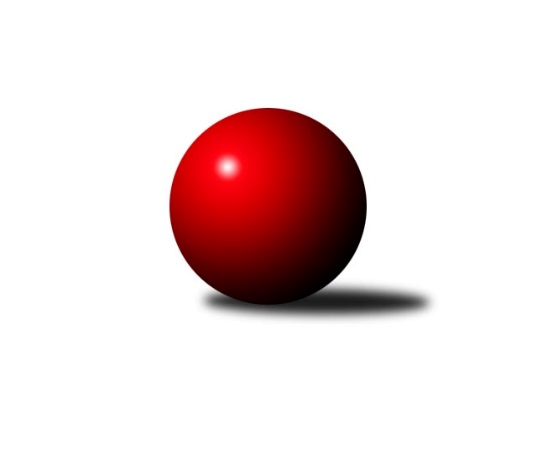 Č.7Ročník 2022/2023	27.4.2024 Zlínský krajský přebor 2022/2023Statistika 7. kolaTabulka družstev:		družstvo	záp	výh	rem	proh	skore	sety	průměr	body	plné	dorážka	chyby	1.	KK Camo Slavičín A	7	6	0	1	38.5 : 17.5 	(54.5 : 29.5)	2581	12	1778	803	27.6	2.	TJ Kelč	7	6	0	1	37.0 : 19.0 	(43.0 : 41.0)	2594	12	1802	792	41	3.	TJ Gumárny Zubří	7	5	0	2	38.0 : 18.0 	(59.0 : 25.0)	2650	10	1819	832	36.7	4.	SC Bylnice	7	4	1	2	35.0 : 21.0 	(46.0 : 38.0)	2524	9	1754	769	38.6	5.	TJ Bojkovice Krons	7	4	1	2	31.0 : 25.0 	(50.5 : 33.5)	2640	9	1812	829	39.3	6.	KC Zlín C	7	4	0	3	32.5 : 23.5 	(45.5 : 38.5)	2668	8	1828	840	35.7	7.	KK Camo Slavičín B	7	3	0	4	28.0 : 28.0 	(48.0 : 36.0)	2533	6	1761	772	42.3	8.	TJ Sokol Machová	7	3	0	4	26.0 : 30.0 	(38.0 : 46.0)	2610	6	1797	813	42.3	9.	TJ Valašské Meziříčí C	7	2	0	5	22.0 : 34.0 	(36.5 : 47.5)	2555	4	1770	785	41.3	10.	VKK Vsetín B	6	1	1	4	14.0 : 34.0 	(24.0 : 48.0)	2395	3	1719	676	47.2	11.	KK Kroměříž B	7	1	1	5	15.0 : 41.0 	(21.0 : 63.0)	2333	3	1672	661	76	12.	TJ Jiskra Otrokovice B	6	0	0	6	11.0 : 37.0 	(26.0 : 46.0)	2497	0	1743	754	49.5Tabulka doma:		družstvo	záp	výh	rem	proh	skore	sety	průměr	body	maximum	minimum	1.	KK Camo Slavičín A	4	4	0	0	22.5 : 9.5 	(31.0 : 17.0)	2755	8	2780	2712	2.	TJ Gumárny Zubří	6	4	0	2	32.0 : 16.0 	(51.0 : 21.0)	2586	8	2647	2493	3.	SC Bylnice	4	3	1	0	24.0 : 8.0 	(30.0 : 18.0)	2581	7	2630	2550	4.	KK Camo Slavičín B	3	2	0	1	17.0 : 7.0 	(27.0 : 9.0)	2609	4	2653	2564	5.	KC Zlín C	3	2	0	1	16.0 : 8.0 	(24.0 : 12.0)	2702	4	2753	2676	6.	TJ Valašské Meziříčí C	3	2	0	1	16.0 : 8.0 	(22.5 : 13.5)	2602	4	2683	2522	7.	TJ Kelč	3	2	0	1	14.0 : 10.0 	(18.0 : 18.0)	2559	4	2582	2523	8.	TJ Bojkovice Krons	3	2	0	1	13.0 : 11.0 	(20.5 : 15.5)	2706	4	2765	2671	9.	KK Kroměříž B	4	1	1	2	13.0 : 19.0 	(16.5 : 31.5)	2212	3	2281	2163	10.	TJ Sokol Machová	3	1	0	2	10.0 : 14.0 	(17.0 : 19.0)	2656	2	2682	2639	11.	VKK Vsetín B	3	1	0	2	8.0 : 16.0 	(13.0 : 23.0)	2486	2	2490	2483	12.	TJ Jiskra Otrokovice B	2	0	0	2	4.0 : 12.0 	(9.0 : 15.0)	2553	0	2554	2551Tabulka venku:		družstvo	záp	výh	rem	proh	skore	sety	průměr	body	maximum	minimum	1.	TJ Kelč	4	4	0	0	23.0 : 9.0 	(25.0 : 23.0)	2603	8	2722	2426	2.	TJ Bojkovice Krons	4	2	1	1	18.0 : 14.0 	(30.0 : 18.0)	2618	5	2719	2478	3.	KK Camo Slavičín A	3	2	0	1	16.0 : 8.0 	(23.5 : 12.5)	2523	4	2618	2431	4.	KC Zlín C	4	2	0	2	16.5 : 15.5 	(21.5 : 26.5)	2660	4	2701	2602	5.	TJ Sokol Machová	4	2	0	2	16.0 : 16.0 	(21.0 : 27.0)	2594	4	2658	2457	6.	TJ Gumárny Zubří	1	1	0	0	6.0 : 2.0 	(8.0 : 4.0)	2715	2	2715	2715	7.	SC Bylnice	3	1	0	2	11.0 : 13.0 	(16.0 : 20.0)	2504	2	2569	2429	8.	KK Camo Slavičín B	4	1	0	3	11.0 : 21.0 	(21.0 : 27.0)	2515	2	2585	2411	9.	VKK Vsetín B	3	0	1	2	6.0 : 18.0 	(11.0 : 25.0)	2350	1	2542	2158	10.	KK Kroměříž B	3	0	0	3	2.0 : 22.0 	(4.5 : 31.5)	2373	0	2479	2249	11.	TJ Jiskra Otrokovice B	4	0	0	4	7.0 : 25.0 	(17.0 : 31.0)	2483	0	2711	2146	12.	TJ Valašské Meziříčí C	4	0	0	4	6.0 : 26.0 	(14.0 : 34.0)	2540	0	2651	2483Tabulka podzimní části:		družstvo	záp	výh	rem	proh	skore	sety	průměr	body	doma	venku	1.	KK Camo Slavičín A	7	6	0	1	38.5 : 17.5 	(54.5 : 29.5)	2581	12 	4 	0 	0 	2 	0 	1	2.	TJ Kelč	7	6	0	1	37.0 : 19.0 	(43.0 : 41.0)	2594	12 	2 	0 	1 	4 	0 	0	3.	TJ Gumárny Zubří	7	5	0	2	38.0 : 18.0 	(59.0 : 25.0)	2650	10 	4 	0 	2 	1 	0 	0	4.	SC Bylnice	7	4	1	2	35.0 : 21.0 	(46.0 : 38.0)	2524	9 	3 	1 	0 	1 	0 	2	5.	TJ Bojkovice Krons	7	4	1	2	31.0 : 25.0 	(50.5 : 33.5)	2640	9 	2 	0 	1 	2 	1 	1	6.	KC Zlín C	7	4	0	3	32.5 : 23.5 	(45.5 : 38.5)	2668	8 	2 	0 	1 	2 	0 	2	7.	KK Camo Slavičín B	7	3	0	4	28.0 : 28.0 	(48.0 : 36.0)	2533	6 	2 	0 	1 	1 	0 	3	8.	TJ Sokol Machová	7	3	0	4	26.0 : 30.0 	(38.0 : 46.0)	2610	6 	1 	0 	2 	2 	0 	2	9.	TJ Valašské Meziříčí C	7	2	0	5	22.0 : 34.0 	(36.5 : 47.5)	2555	4 	2 	0 	1 	0 	0 	4	10.	VKK Vsetín B	6	1	1	4	14.0 : 34.0 	(24.0 : 48.0)	2395	3 	1 	0 	2 	0 	1 	2	11.	KK Kroměříž B	7	1	1	5	15.0 : 41.0 	(21.0 : 63.0)	2333	3 	1 	1 	2 	0 	0 	3	12.	TJ Jiskra Otrokovice B	6	0	0	6	11.0 : 37.0 	(26.0 : 46.0)	2497	0 	0 	0 	2 	0 	0 	4Tabulka jarní části:		družstvo	záp	výh	rem	proh	skore	sety	průměr	body	doma	venku	1.	KK Camo Slavičín A	0	0	0	0	0.0 : 0.0 	(0.0 : 0.0)	0	0 	0 	0 	0 	0 	0 	0 	2.	KK Camo Slavičín B	0	0	0	0	0.0 : 0.0 	(0.0 : 0.0)	0	0 	0 	0 	0 	0 	0 	0 	3.	SC Bylnice	0	0	0	0	0.0 : 0.0 	(0.0 : 0.0)	0	0 	0 	0 	0 	0 	0 	0 	4.	KK Kroměříž B	0	0	0	0	0.0 : 0.0 	(0.0 : 0.0)	0	0 	0 	0 	0 	0 	0 	0 	5.	TJ Jiskra Otrokovice B	0	0	0	0	0.0 : 0.0 	(0.0 : 0.0)	0	0 	0 	0 	0 	0 	0 	0 	6.	TJ Sokol Machová	0	0	0	0	0.0 : 0.0 	(0.0 : 0.0)	0	0 	0 	0 	0 	0 	0 	0 	7.	KC Zlín C	0	0	0	0	0.0 : 0.0 	(0.0 : 0.0)	0	0 	0 	0 	0 	0 	0 	0 	8.	TJ Gumárny Zubří	0	0	0	0	0.0 : 0.0 	(0.0 : 0.0)	0	0 	0 	0 	0 	0 	0 	0 	9.	TJ Valašské Meziříčí C	0	0	0	0	0.0 : 0.0 	(0.0 : 0.0)	0	0 	0 	0 	0 	0 	0 	0 	10.	VKK Vsetín B	0	0	0	0	0.0 : 0.0 	(0.0 : 0.0)	0	0 	0 	0 	0 	0 	0 	0 	11.	TJ Kelč	0	0	0	0	0.0 : 0.0 	(0.0 : 0.0)	0	0 	0 	0 	0 	0 	0 	0 	12.	TJ Bojkovice Krons	0	0	0	0	0.0 : 0.0 	(0.0 : 0.0)	0	0 	0 	0 	0 	0 	0 	0 Zisk bodů pro družstvo:		jméno hráče	družstvo	body	zápasy	v %	dílčí body	sety	v %	1.	Pavel Struhař 	KC Zlín C 	7	/	7	(100%)	12	/	14	(86%)	2.	Alois Beňo 	SC Bylnice 	7	/	7	(100%)	12	/	14	(86%)	3.	Ludmila Satinská 	TJ Gumárny Zubří 	6	/	6	(100%)	12	/	12	(100%)	4.	Roman Hrančík 	TJ Sokol Machová  	6	/	6	(100%)	10	/	12	(83%)	5.	Jan Lahuta 	TJ Bojkovice Krons 	6	/	7	(86%)	11	/	14	(79%)	6.	Jiří Hrabovský 	TJ Valašské Meziříčí C 	6	/	7	(86%)	10.5	/	14	(75%)	7.	Zdeněk Chvatík 	TJ Kelč 	6	/	7	(86%)	7	/	14	(50%)	8.	Martin Štěpánek 	TJ Gumárny Zubří 	5	/	5	(100%)	10	/	10	(100%)	9.	Josef Bařinka 	SC Bylnice 	5	/	7	(71%)	10	/	14	(71%)	10.	Lubomír Zábel 	SC Bylnice 	5	/	7	(71%)	8	/	14	(57%)	11.	Petr Pavelka 	TJ Kelč 	5	/	7	(71%)	8	/	14	(57%)	12.	Petr Mňačko 	KC Zlín C 	4.5	/	6	(75%)	9	/	12	(75%)	13.	Rudolf Fojtík 	KK Camo Slavičín A 	4.5	/	7	(64%)	8.5	/	14	(61%)	14.	Richard Ťulpa 	KK Camo Slavičín A 	4	/	5	(80%)	6	/	10	(60%)	15.	Robert Řihák 	KK Camo Slavičín B 	4	/	6	(67%)	9	/	12	(75%)	16.	Jakub Pekárek 	KK Camo Slavičín A 	4	/	6	(67%)	9	/	12	(75%)	17.	Jiří Satinský 	TJ Gumárny Zubří 	4	/	6	(67%)	8	/	12	(67%)	18.	Michal Petráš 	KK Camo Slavičín B 	4	/	6	(67%)	8	/	12	(67%)	19.	Tomáš Stodůlka 	TJ Gumárny Zubří 	4	/	6	(67%)	7	/	12	(58%)	20.	Stanislav Poledňák 	KK Kroměříž B 	4	/	6	(67%)	5	/	12	(42%)	21.	Pavel Chvatík 	TJ Kelč 	4	/	7	(57%)	9	/	14	(64%)	22.	Tomáš Vybíral 	TJ Kelč 	4	/	7	(57%)	9	/	14	(64%)	23.	Vlastimil Brázdil 	TJ Sokol Machová  	4	/	7	(57%)	9	/	14	(64%)	24.	Lenka Nováčková 	KC Zlín C 	4	/	7	(57%)	8	/	14	(57%)	25.	Miroslav Pavelka 	TJ Kelč 	4	/	7	(57%)	6	/	14	(43%)	26.	Eliška Hrančíková 	TJ Sokol Machová  	4	/	7	(57%)	4	/	14	(29%)	27.	Karel Kabela 	KK Camo Slavičín A 	3	/	3	(100%)	6	/	6	(100%)	28.	Radek Vetyška 	TJ Gumárny Zubří 	3	/	3	(100%)	5	/	6	(83%)	29.	Libor Pekárek 	KK Camo Slavičín A 	3	/	4	(75%)	7	/	8	(88%)	30.	David Hanke 	TJ Bojkovice Krons 	3	/	4	(75%)	6	/	8	(75%)	31.	Pavla Žádníková 	KC Zlín C 	3	/	4	(75%)	5.5	/	8	(69%)	32.	Vlastimil Kancner 	VKK Vsetín B 	3	/	4	(75%)	5	/	8	(63%)	33.	Jiří Kafka 	TJ Bojkovice Krons 	3	/	5	(60%)	7	/	10	(70%)	34.	Miloslav Plesník 	TJ Valašské Meziříčí C 	3	/	5	(60%)	6	/	10	(60%)	35.	Jakub Lahuta 	TJ Bojkovice Krons 	3	/	5	(60%)	6	/	10	(60%)	36.	Dušan Tománek 	KK Camo Slavičín B 	3	/	5	(60%)	6	/	10	(60%)	37.	Michael Divílek st.	TJ Jiskra Otrokovice B 	3	/	5	(60%)	5	/	10	(50%)	38.	Radek Rak 	KK Camo Slavičín A 	3	/	6	(50%)	8	/	12	(67%)	39.	Miroslav Macháček 	TJ Gumárny Zubří 	3	/	6	(50%)	8	/	12	(67%)	40.	Miroslav Volek 	TJ Valašské Meziříčí C 	3	/	6	(50%)	6	/	12	(50%)	41.	Stanislav Horečný 	SC Bylnice 	3	/	6	(50%)	6	/	12	(50%)	42.	Lenka Haboňová 	KK Kroměříž B 	3	/	7	(43%)	8.5	/	14	(61%)	43.	Jaroslav Trochta 	KC Zlín C 	3	/	7	(43%)	5	/	14	(36%)	44.	Viktor Vaculík 	KK Kroměříž B 	3	/	7	(43%)	3	/	14	(21%)	45.	Ladislav Strnad 	SC Bylnice 	2	/	2	(100%)	4	/	4	(100%)	46.	Miroslav Macega 	TJ Jiskra Otrokovice B 	2	/	2	(100%)	3	/	4	(75%)	47.	Filip Mlčoch 	KC Zlín C 	2	/	2	(100%)	3	/	4	(75%)	48.	Radim Metelka 	VKK Vsetín B 	2	/	3	(67%)	5	/	6	(83%)	49.	Erik Jadavan 	KK Camo Slavičín A 	2	/	3	(67%)	3	/	6	(50%)	50.	Miloš Jandík 	TJ Valašské Meziříčí C 	2	/	4	(50%)	3	/	8	(38%)	51.	Ondřej Fojtík 	KK Camo Slavičín B 	2	/	4	(50%)	3	/	8	(38%)	52.	Jiří Plášek 	VKK Vsetín B 	2	/	4	(50%)	3	/	8	(38%)	53.	Radek Olejník 	TJ Valašské Meziříčí C 	2	/	5	(40%)	5	/	10	(50%)	54.	Michal Ondrušek 	TJ Bojkovice Krons 	2	/	5	(40%)	4	/	10	(40%)	55.	Petr Peléšek 	KK Camo Slavičín A 	2	/	5	(40%)	4	/	10	(40%)	56.	Tomáš Hnátek 	VKK Vsetín B 	2	/	5	(40%)	4	/	10	(40%)	57.	Michal Machala 	TJ Bojkovice Krons 	2	/	5	(40%)	4	/	10	(40%)	58.	Josef Benek 	TJ Sokol Machová  	2	/	6	(33%)	5	/	12	(42%)	59.	Ota Adámek 	TJ Gumárny Zubří 	2	/	7	(29%)	6	/	14	(43%)	60.	Antonín Plesník 	TJ Kelč 	2	/	7	(29%)	4	/	14	(29%)	61.	Milan Dovrtěl 	TJ Sokol Machová  	2	/	7	(29%)	4	/	14	(29%)	62.	Martin Adam 	TJ Gumárny Zubří 	1	/	1	(100%)	2	/	2	(100%)	63.	Jan Lahuta 	TJ Bojkovice Krons 	1	/	1	(100%)	2	/	2	(100%)	64.	Petr Foltýn 	VKK Vsetín B 	1	/	1	(100%)	2	/	2	(100%)	65.	Barbora Divílková st.	TJ Jiskra Otrokovice B 	1	/	1	(100%)	1	/	2	(50%)	66.	Vlastimil Lahuta 	TJ Bojkovice Krons 	1	/	1	(100%)	1	/	2	(50%)	67.	Petr Spurný 	VKK Vsetín B 	1	/	1	(100%)	1	/	2	(50%)	68.	František Fojtík 	TJ Valašské Meziříčí C 	1	/	2	(50%)	3	/	4	(75%)	69.	Lukáš Sabák 	TJ Jiskra Otrokovice B 	1	/	2	(50%)	2	/	4	(50%)	70.	Miroslav Ševeček 	TJ Sokol Machová  	1	/	2	(50%)	2	/	4	(50%)	71.	Michal Pecl 	SC Bylnice 	1	/	2	(50%)	2	/	4	(50%)	72.	Ivana Bartošová 	KK Camo Slavičín B 	1	/	2	(50%)	2	/	4	(50%)	73.	Dita Trochtová 	KC Zlín C 	1	/	2	(50%)	2	/	4	(50%)	74.	Ondřej Novák 	SC Bylnice 	1	/	2	(50%)	1	/	4	(25%)	75.	Zdeněk Drlík 	TJ Jiskra Otrokovice B 	1	/	3	(33%)	3	/	6	(50%)	76.	Petr Hanousek 	KK Camo Slavičín B 	1	/	3	(33%)	2	/	6	(33%)	77.	Radomír Kozáček 	TJ Bojkovice Krons 	1	/	4	(25%)	5	/	8	(63%)	78.	Roman Škrabal 	TJ Sokol Machová  	1	/	4	(25%)	4	/	8	(50%)	79.	Pavel Jurásek 	TJ Jiskra Otrokovice B 	1	/	4	(25%)	3	/	8	(38%)	80.	Hana Jonášková 	TJ Jiskra Otrokovice B 	1	/	4	(25%)	2	/	8	(25%)	81.	Rostislav Studeník 	KK Camo Slavičín B 	1	/	5	(20%)	5	/	10	(50%)	82.	Jozef Kundrata 	TJ Bojkovice Krons 	1	/	5	(20%)	4.5	/	10	(45%)	83.	Miroslav Kubík 	VKK Vsetín B 	1	/	5	(20%)	2	/	10	(20%)	84.	Kateřina Ondrouchová 	TJ Jiskra Otrokovice B 	1	/	6	(17%)	3	/	12	(25%)	85.	Jaroslav Slováček 	SC Bylnice 	1	/	6	(17%)	2	/	12	(17%)	86.	Oldřich Křen 	KK Kroměříž B 	1	/	6	(17%)	2	/	12	(17%)	87.	Čestmír Pekárek 	KK Camo Slavičín A 	0	/	1	(0%)	0	/	2	(0%)	88.	Martin Orság 	VKK Vsetín B 	0	/	1	(0%)	0	/	2	(0%)	89.	Josef Vaculík 	KK Kroměříž B 	0	/	1	(0%)	0	/	2	(0%)	90.	Václav Zeman 	TJ Gumárny Zubří 	0	/	2	(0%)	1	/	4	(25%)	91.	Karel Navrátil 	VKK Vsetín B 	0	/	2	(0%)	0	/	4	(0%)	92.	Jan Růžička 	KK Kroměříž B 	0	/	3	(0%)	1	/	6	(17%)	93.	Ondřej Masař 	SC Bylnice 	0	/	3	(0%)	1	/	6	(17%)	94.	Jakub Havrlant 	KK Camo Slavičín B 	0	/	3	(0%)	1	/	6	(17%)	95.	Jakub Pavlištík 	TJ Sokol Machová  	0	/	3	(0%)	0	/	6	(0%)	96.	Martin Kovács 	VKK Vsetín B 	0	/	4	(0%)	2	/	8	(25%)	97.	Jitka Bětíková 	TJ Jiskra Otrokovice B 	0	/	4	(0%)	1	/	8	(13%)	98.	Martin Růžička 	TJ Jiskra Otrokovice B 	0	/	5	(0%)	3	/	10	(30%)	99.	Petr Jandík 	TJ Valašské Meziříčí C 	0	/	5	(0%)	2	/	10	(20%)	100.	Karolina Toncarová 	KC Zlín C 	0	/	5	(0%)	1	/	10	(10%)	101.	Martin Novotný 	KK Kroměříž B 	0	/	5	(0%)	1	/	10	(10%)	102.	František Nedopil 	KK Kroměříž B 	0	/	5	(0%)	0	/	10	(0%)	103.	Petr Cahlík 	TJ Valašské Meziříčí C 	0	/	5	(0%)	0	/	10	(0%)Průměry na kuželnách:		kuželna	průměr	plné	dorážka	chyby	výkon na hráče	1.	KK Slavičín, 1-2	2680	1829	850	36.5	(446.7)	2.	TJ Sokol Machová, 1-4	2662	1831	831	36.3	(443.8)	3.	TJ Bojkovice Krons, 1-2	2647	1835	811	44.2	(441.2)	4.	KC Zlín, 1-4	2644	1821	822	43.8	(440.7)	5.	Otrokovice, 1-4	2583	1779	804	42.8	(430.6)	6.	TJ Kelč, 1-2	2546	1761	785	37.3	(424.4)	7.	TJ Gumárny Zubří, 1-2	2536	1767	769	45.3	(422.7)	8.	TJ Valašské Meziříčí, 1-4	2536	1752	783	49.5	(422.7)	9.	TJ Zbrojovka Vsetín, 1-4	2531	1753	778	40.4	(421.9)	10.	KK Kroměříž, 1-4	2251	1615	635	67.3	(375.2)Nejlepší výkony na kuželnách:KK Slavičín, 1-2KK Camo Slavičín A	2780	1. kolo	Pavel Jurásek 	TJ Jiskra Otrokovice B	511	5. koloKK Camo Slavičín A	2767	5. kolo	Roman Hrančík 	TJ Sokol Machová 	511	1. koloKK Camo Slavičín A	2760	6. kolo	Jiří Hrabovský 	TJ Valašské Meziříčí C	502	3. koloKK Camo Slavičín A	2712	3. kolo	Jakub Pekárek 	KK Camo Slavičín A	493	1. koloTJ Jiskra Otrokovice B	2711	5. kolo	Rudolf Fojtík 	KK Camo Slavičín A	487	5. koloKC Zlín C	2700	6. kolo	Erik Jadavan 	KK Camo Slavičín A	485	1. koloTJ Sokol Machová 	2658	1. kolo	Miloslav Plesník 	TJ Valašské Meziříčí C	484	3. koloKK Camo Slavičín B	2653	7. kolo	Jakub Pekárek 	KK Camo Slavičín A	481	3. koloTJ Valašské Meziříčí C	2651	7. kolo	Michal Petráš 	KK Camo Slavičín B	478	7. koloTJ Valašské Meziříčí C	2638	3. kolo	Jiří Hrabovský 	TJ Valašské Meziříčí C	478	7. koloTJ Sokol Machová, 1-4TJ Gumárny Zubří	2715	2. kolo	Roman Hrančík 	TJ Sokol Machová 	497	4. koloTJ Sokol Machová 	2682	4. kolo	Tomáš Vybíral 	TJ Kelč	495	7. koloTJ Kelč	2658	7. kolo	Roman Hrančík 	TJ Sokol Machová 	488	2. koloTJ Sokol Machová 	2647	2. kolo	Vlastimil Brázdil 	TJ Sokol Machová 	485	2. koloTJ Sokol Machová 	2639	7. kolo	Eliška Hrančíková 	TJ Sokol Machová 	483	4. koloKC Zlín C	2636	4. kolo	Jiří Satinský 	TJ Gumárny Zubří	479	2. kolo		. kolo	Roman Hrančík 	TJ Sokol Machová 	476	7. kolo		. kolo	Vlastimil Brázdil 	TJ Sokol Machová 	476	4. kolo		. kolo	Petr Pavelka 	TJ Kelč	460	7. kolo		. kolo	Miroslav Macháček 	TJ Gumárny Zubří	458	2. koloTJ Bojkovice Krons, 1-2TJ Bojkovice Krons	2765	7. kolo	Jan Lahuta 	TJ Bojkovice Krons	495	2. koloKC Zlín C	2701	2. kolo	Jakub Lahuta 	TJ Bojkovice Krons	494	5. koloTJ Bojkovice Krons	2683	5. kolo	Jiří Kafka 	TJ Bojkovice Krons	485	7. koloTJ Bojkovice Krons	2671	2. kolo	Michal Machala 	TJ Bojkovice Krons	483	7. koloKK Camo Slavičín B	2585	5. kolo	Jan Lahuta 	TJ Bojkovice Krons	479	7. koloKK Kroměříž B	2479	7. kolo	Jan Lahuta 	TJ Bojkovice Krons	467	5. kolo		. kolo	Lenka Nováčková 	KC Zlín C	465	2. kolo		. kolo	Jaroslav Trochta 	KC Zlín C	462	2. kolo		. kolo	Jiří Kafka 	TJ Bojkovice Krons	460	5. kolo		. kolo	Robert Řihák 	KK Camo Slavičín B	459	5. koloKC Zlín, 1-4KC Zlín C	2753	3. kolo	Pavel Chvatík 	TJ Kelč	525	5. koloTJ Kelč	2722	5. kolo	Petr Mňačko 	KC Zlín C	498	3. koloKC Zlín C	2676	5. kolo	Lenka Nováčková 	KC Zlín C	490	1. koloKC Zlín C	2676	1. kolo	Tomáš Vybíral 	TJ Kelč	488	5. koloVKK Vsetín B	2542	1. kolo	Petr Mňačko 	KC Zlín C	480	1. koloKK Camo Slavičín B	2496	3. kolo	Vlastimil Kancner 	VKK Vsetín B	474	1. kolo		. kolo	Dita Trochtová 	KC Zlín C	472	5. kolo		. kolo	Pavel Struhař 	KC Zlín C	470	1. kolo		. kolo	Jaroslav Trochta 	KC Zlín C	467	3. kolo		. kolo	Lenka Nováčková 	KC Zlín C	466	3. koloOtrokovice, 1-4TJ Bojkovice Krons	2719	4. kolo	Jiří Kafka 	TJ Bojkovice Krons	482	4. koloTJ Sokol Machová 	2632	6. kolo	Roman Hrančík 	TJ Sokol Machová 	478	6. koloTJ Jiskra Otrokovice B	2563	2. kolo	Jan Lahuta 	TJ Bojkovice Krons	476	4. koloTJ Jiskra Otrokovice B	2554	6. kolo	Zdeněk Drlík 	TJ Jiskra Otrokovice B	461	6. koloTJ Jiskra Otrokovice B	2551	4. kolo	Martin Kovács 	VKK Vsetín B	453	2. koloVKK Vsetín B	2483	2. kolo	Vlastimil Brázdil 	TJ Sokol Machová 	452	6. kolo		. kolo	Pavel Jurásek 	TJ Jiskra Otrokovice B	451	4. kolo		. kolo	Jakub Lahuta 	TJ Bojkovice Krons	451	4. kolo		. kolo	Vlastimil Kancner 	VKK Vsetín B	450	2. kolo		. kolo	Hana Jonášková 	TJ Jiskra Otrokovice B	449	4. koloTJ Kelč, 1-2TJ Kelč	2582	2. kolo	Erik Jadavan 	KK Camo Slavičín A	475	2. koloTJ Kelč	2571	4. kolo	Jakub Pekárek 	KK Camo Slavičín A	471	2. koloKK Camo Slavičín B	2566	6. kolo	Michal Petráš 	KK Camo Slavičín B	460	6. koloTJ Kelč	2523	6. kolo	Pavel Chvatík 	TJ Kelč	454	2. koloKK Camo Slavičín A	2521	2. kolo	Alois Beňo 	SC Bylnice	448	4. koloSC Bylnice	2515	4. kolo	Lubomír Zábel 	SC Bylnice	448	4. kolo		. kolo	Zdeněk Chvatík 	TJ Kelč	445	2. kolo		. kolo	Ivana Bartošová 	KK Camo Slavičín B	444	6. kolo		. kolo	Tomáš Vybíral 	TJ Kelč	443	6. kolo		. kolo	Josef Bařinka 	SC Bylnice	443	4. koloTJ Gumárny Zubří, 1-2TJ Gumárny Zubří	2647	5. kolo	Petr Pavelka 	TJ Kelč	484	3. koloTJ Gumárny Zubří	2643	4. kolo	Ludmila Satinská 	TJ Gumárny Zubří	477	7. koloTJ Kelč	2607	3. kolo	Martin Štěpánek 	TJ Gumárny Zubří	472	5. koloKC Zlín C	2602	7. kolo	Martin Štěpánek 	TJ Gumárny Zubří	472	4. koloTJ Gumárny Zubří	2594	6. kolo	Robert Řihák 	KK Camo Slavičín B	466	1. koloTJ Gumárny Zubří	2581	7. kolo	Ludmila Satinská 	TJ Gumárny Zubří	464	5. koloTJ Gumárny Zubří	2555	3. kolo	Ludmila Satinská 	TJ Gumárny Zubří	461	6. koloTJ Gumárny Zubří	2493	1. kolo	Ota Adámek 	TJ Gumárny Zubří	461	4. koloTJ Valašské Meziříčí C	2483	4. kolo	Martin Štěpánek 	TJ Gumárny Zubří	459	3. koloSC Bylnice	2429	6. kolo	Ludmila Satinská 	TJ Gumárny Zubří	459	4. koloTJ Valašské Meziříčí, 1-4TJ Valašské Meziříčí C	2683	1. kolo	Radek Olejník 	TJ Valašské Meziříčí C	485	2. koloTJ Bojkovice Krons	2624	6. kolo	Jiří Hrabovský 	TJ Valašské Meziříčí C	475	1. koloTJ Valašské Meziříčí C	2601	2. kolo	Miloš Jandík 	TJ Valašské Meziříčí C	465	2. koloTJ Jiskra Otrokovice B	2538	1. kolo	Miroslav Volek 	TJ Valašské Meziříčí C	457	1. koloTJ Valašské Meziříčí C	2522	6. kolo	Michal Ondrušek 	TJ Bojkovice Krons	454	6. koloKK Kroměříž B	2249	2. kolo	Radomír Kozáček 	TJ Bojkovice Krons	453	6. kolo		. kolo	Miloslav Plesník 	TJ Valašské Meziříčí C	449	1. kolo		. kolo	Radek Olejník 	TJ Valašské Meziříčí C	446	6. kolo		. kolo	Jan Lahuta 	TJ Bojkovice Krons	446	6. kolo		. kolo	Miroslav Macega 	TJ Jiskra Otrokovice B	444	1. koloTJ Zbrojovka Vsetín, 1-4SC Bylnice	2630	3. kolo	Lubomír Zábel 	SC Bylnice	467	7. koloKK Camo Slavičín A	2618	7. kolo	Michael Divílek st.	TJ Jiskra Otrokovice B	464	7. koloSC Bylnice	2585	7. kolo	Josef Bařinka 	SC Bylnice	463	3. koloSC Bylnice	2559	1. kolo	Vlastimil Brázdil 	TJ Sokol Machová 	457	5. koloSC Bylnice	2550	5. kolo	Jan Lahuta 	TJ Bojkovice Krons	452	1. koloTJ Bojkovice Krons	2546	1. kolo	Richard Ťulpa 	KK Camo Slavičín A	450	7. koloTJ Jiskra Otrokovice B	2537	7. kolo	Alois Beňo 	SC Bylnice	450	3. koloTJ Sokol Machová 	2528	5. kolo	Stanislav Horečný 	SC Bylnice	449	3. koloTJ Valašské Meziříčí C	2492	5. kolo	Radim Metelka 	VKK Vsetín B	448	5. koloVKK Vsetín B	2490	3. kolo	Ladislav Strnad 	SC Bylnice	446	1. koloKK Kroměříž, 1-4KK Camo Slavičín A	2431	4. kolo	Pavel Chvatík 	TJ Kelč	473	1. koloTJ Kelč	2426	1. kolo	Lenka Haboňová 	KK Kroměříž B	449	6. koloKK Kroměříž B	2281	4. kolo	Libor Pekárek 	KK Camo Slavičín A	433	4. koloKK Kroměříž B	2202	1. kolo	Vlastimil Kancner 	VKK Vsetín B	429	6. koloKK Kroměříž B	2201	6. kolo	Lenka Haboňová 	KK Kroměříž B	426	4. koloKK Kroměříž B	2163	3. kolo	Čestmír Pekárek 	KK Camo Slavičín A	423	4. koloVKK Vsetín B	2158	6. kolo	Zdeněk Chvatík 	TJ Kelč	421	1. koloTJ Jiskra Otrokovice B	2146	3. kolo	Stanislav Poledňák 	KK Kroměříž B	414	4. kolo		. kolo	Karel Kabela 	KK Camo Slavičín A	406	4. kolo		. kolo	Petr Pavelka 	TJ Kelč	400	1. koloČetnost výsledků:	8.0 : 0.0	2x	7.0 : 1.0	7x	6.0 : 2.0	11x	5.5 : 2.5	1x	5.0 : 3.0	4x	4.0 : 4.0	2x	3.0 : 5.0	5x	2.0 : 6.0	7x	1.0 : 7.0	2x	0.0 : 8.0	1x